M E S T O   Š A M O R Í N   -   S O M O R J A   VÁ R O S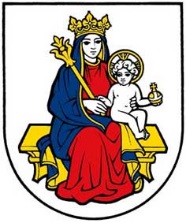                        Mestský úrad   -   Városi hivatal                               Hlavná 37    -    Fő  utca 37                                 931 01   Šamorín   -    931 01  SomorjaZverejnenie zámeru Mesta Šamorín na  prevod nehnuteľného majetku mesta      Mesto Šamorín v zmysle § 9a ods. 8 písm. e)   zákona SNR č. 138/1991 Zb. o majetku obcí v znení neskorších predpisov zverejňujezámer mesta Šamorín na prevod nehnuteľného majetku mesta, a to pozemku registra „C“ ako parc.č. 1507 o celkovej výmere 186m2 ako záhrada v katastrálnom území Šamorín  vedený  Okresným úradom  v DS Katastrálnym odborom na LV č. 870 vo výlučnom vlastníctve Mesta Šamorín, z dôvodu hodného osobitného zreteľa o ktorom MsZ rozhoduje trojpätinovou väčšinou všetkých poslancov v zmysle § 9a ods. 8 písm. e) a zákona SNR č. 138/1991 Zb., zdôvodneného v dôvodovej správe minimálne za kúpnu cenu stanovenú znaleckým posudkom     Dôvodom prípadu hodného osobitného zreteľa na prevod nehnuteľnosti je majetkoprávne usporiadanie vlastníctva k pozemku, ku ktorému je možný  prístup výlučne cez nehnuteľnosti vo vlastníctve žiadateľa, pri zohľadnení polohy, výmery resp. spôsobu využitia čo  je  v súlade s podmienkami  VZN  č. 3/2015 o hospodárení a nakladaní s majetkom mesta pre žiadateľa: Štefan Pongrácz, bytom 930 33 Šuľany 20     Tento zámer na prevod nehnuteľného majetku v katastrálnom území Šamorín bol schválený pre účely majetkoprávneho usporiadania vlastníctva k  pozemku žiadateľom podľa § 9a ods. 8 písm. e) zákona SNR č. 138/1991 Zb. o majetku obcí v znení neskorších predpisov MsZ v Šamoríne dňa 25.06.2020 uznesením čiastky č. 15/2020/VIII.V Šamoríne, dňa 08.07.2020                                                                                                                          Csaba Orosz                                                                                                                         primátor mesta                             Vyvesené dňa   :Zvesené dňa     :